PENGADILAN TINGGI AGAMA PADANG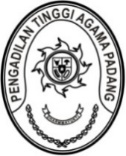 KEPUTUSAN KETUA PENGADILAN TINGGI AGAMA PADANGNOMOR : 0000/KPTA.W3-A/KP4.1.3/X/2023TENTANGPENETAPAN KEDUDUKAN DAN PERTANGGUNG JAWABANPEJABAT PELAKSANA PADA PENGADILAN TINGGI AGAMA PADANGKETUA PENGADILAN TINGGI AGAMA PADANG,Menimbang	:	a.	bahwa berdasarkan Keputusan Ketua Mahkamah Agung RI Nomor 197/KMA/SK.KP4.1.3/X/2023 tanggal 2 Oktober 2023 tentang Pengangkatan/Pemindahan/Penugasan Jabatan Kepaniteraan/Kejurusitaan di lingkungan Peradilan Agama, Sdr. Listya Rahma, S.H., Bendahara pada Pengadilan Tinggi Agama Padang, diangkat menjadi Panitera Pengganti pada Pengadilan Agama Koto Baru Kelas II;		b.	bahwa guna kelancaran pelaksanaan tugas dipandang perlu menunjuk dan menetapkan kembali Bendahara pada Pengadilan Tinggi Agama Padang;		c.	bahwa untuk menempatkan pelaksana dimaksud perlu meninjau Keputusan Ketua Pengadilan Tinggi Agama Padang Nomor 
W3-A/2463/KP.04.6/IX/2023 tentang Penetapan Kedudukan dan Pertanggung Jawaban Pejabat Pelaksana dan Pejabat Fungsional pada Pengadilan Tinggi Agama Padang dengan Keputusan Ketua Pengadilan Tinggi Agama PadangMemperhatikan	:	Surat keputusan Kuasa Pengguna Anggaran Pengadilan Tinggi Agama Padang Nomor 2798/SEK.PTA.W3-A/KU1.1.1/X/2023 tentang Perubahan Keputusan Kuasa Pengguna Anggaran Nomor W3-A/0018/KU.01/1/2023 tengang Penunjukan Bendahara Penerima pada Pengadilan Tinggi Agama Padang Tahun Anggaran 2023.Mengingat	:	1.	Undang-Undang Nomor 3 Tahun 2009 tentang Perubahan Kedua Atas Undang-Undang Nomor 14 Tahun 1985 tentang Mahkamah Agung;		2.	Undang-Undang Nomor 5 Tahun 2014 tentang Aparatur Sipil Negara;		3.	Peraturan Pemerintah Nomor 17 Tahun 2020 tentang Perubahan atas Peraturan Pemerintah Nomor 11 Tahun 2017 tentang Manajemen Pegawai Negeri Sipil;		4.	Peraturan Pemerintah Nomor 49 Tahun 2018 tentang Manajemen Pegawai Pemerintah dengan Perjanjian Kerja;		5.	Peraturan Mahkamah Agung Nomor 9 Tahun 202 tentang Perubahan Kelima atas Peraturan Mahkamah Agung Nomor 7 Tahun 2015 tentang Organisasi dan Tata Kerja Kepaniteraan dan Kesekretariatan Peradilan;		6.	Keputusan Ketua Mahkamah Agung RI Nomor 125/KMA/SK/IX/2009 tentang Pendelegasian Sebagian Wewenang Kepada Para Pejabat Eselon I dan Ketua Pengadilan Tingkat Banding di Lingkungan Mahkamah Agung untuk Penandatanganan di Bidang Kepegawaian;		7.	Keputusan Sekretaris Mahkamah Agung Republik Indonesia Nomor 801/SEK/Kp.I/SK/XII/2018 tentang Penetapan Nomenklatur Jabatan Pelaksana Bagi Pegawai Negeri Sipil di Lingkungan Mahkamah Agung dan Badan Peradilan di Bawahnya;		8.	Keputusan Sekretaris Mahkamah Agung Republik Indonesia Nomor 604/SEK/SK/VIII/2020 tentang Penetapan Peta Jabatan di Lingkungan Mahkamah Agung dan Badan Peradilan yang Berada di Bawahnya.		9.	Keputusan Sekretaris Mahkamah Agung RI Nomor 120/SEK/SK/II/2023 tentang Pedoman Pengelolaan Kinerja Aparatur Sipil Negara di Lingkungan Mahkamah Agung dan Badan Peradilan yang Berada di Bawahnya Melalui Aplikasi E-Kinerja.MEMUTUSKAN:Menetapkan	:	KEPUTUSAN KETUA PENGADILAN TINGGI AGAMA PADANG TENTANG PENETAPAN KEDUDUKAN PEJABAT PELAKSANA FUNGSIONAL PADA PENGADILAN TINGGI AGAMA PADANG.KESATU	:	Menetapkan pegawai negeri sipil nama Efri Sukma, 
NIP. 198402152006041004 Pangkat/Gol. Ruang Penata Muda (III/a) sebagai Bendahara pada Pengadilan Tinggi Agama Padang yang berkedudukan dan bertanggung jawab kepada Kepala Subbagian Keuangan dan Pelaporan Pengadilan Tinggi Agama Padang;KEDUA	:	Segala ketentuan yang ditetapkan dalam Keputusan Ketua Pengadilan Tinggi Agama Padang Nomor W3-A/2463/KP.04.6/IX/2023 tentang Penetapan Kedudukan dan Pertanggung Jawaban Pejabat Pelaksana dan Pejabat Fungsional pada Pengadilan Tinggi Agama Padang masih tetap berlaku selama belum diubah menurut Keputusan ini.KETIGA	:	Keputusan ini mulai berlaku sejak tanggal penetapan.KEEMPAT	:	Apabila dikemudian hari ternyata terdapat kekeliruan dalam Keputusan ini akan diadakan perbaikan sebagaimana mestinya.Ditetapkan di PadangPada tanggal     Oktober 2023KETUA PENGADILAN TINGGI AGAMA PADANG,Dr. Drs. H. PELMIZAR, M.H.I.NIP.195508261982031004Tembusan :Plt. Sekretaris Mahkamah Agung Republik Indonesia	u.p. Kepala Biro Kepegawaian;Plt. Kepala Badan Kepegawaian Negara 	u.p. Deputi Bidang Sistem Informasi Kepegawaian di Jakarta.